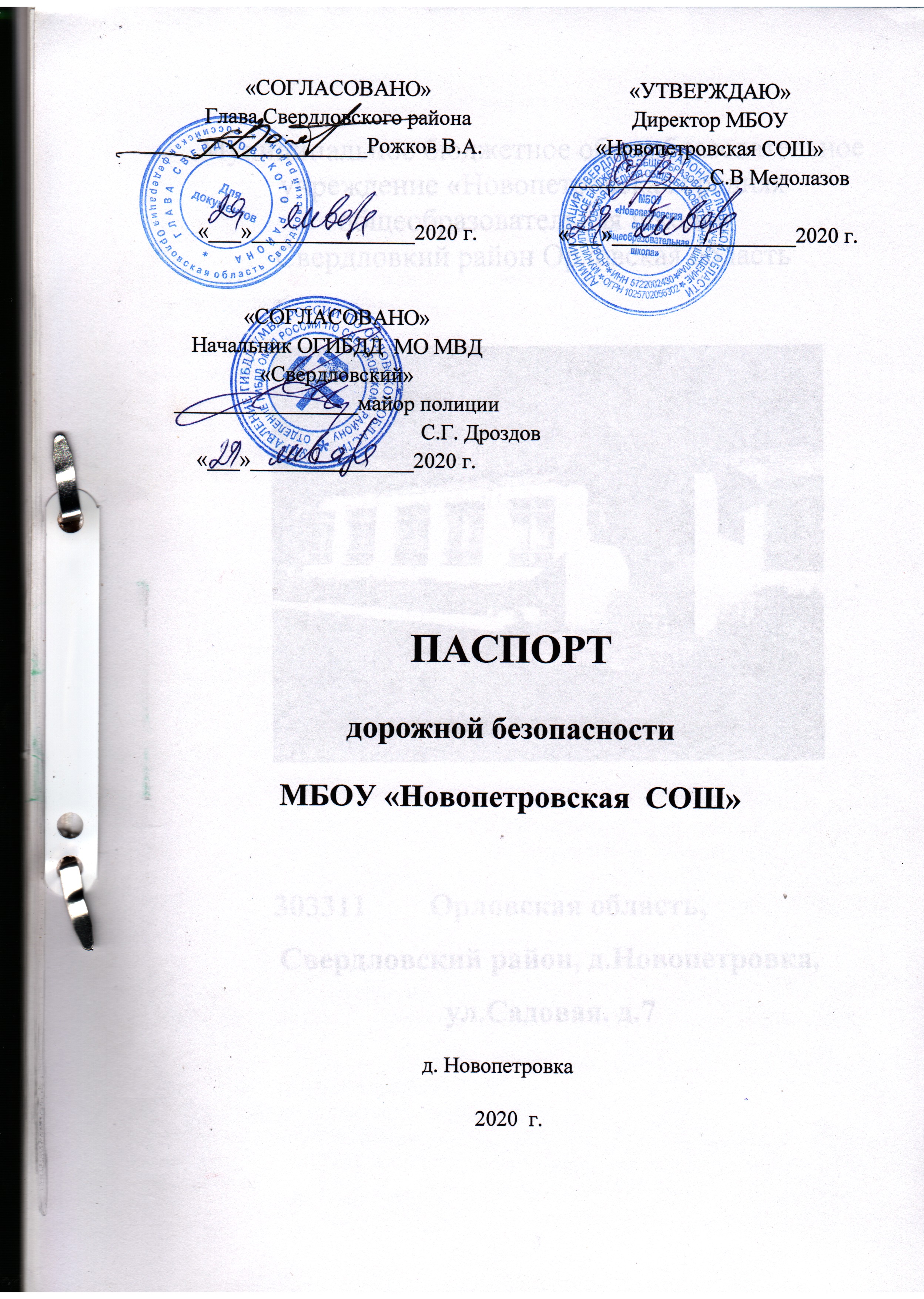  Общие сведения Муниципальное бюджетное общеобразовательное учреждение «Новопетровская  средняя общеобразовательная школа»Тип ОУ    ОбщеобразовательнаяЮридический адрес: 303311 Орловская область, Свердловский район, д.Новопетровка, ул.Садовая, д.7.Фактический адрес:. 303311 Орловская область, Свердловский район, д.Новопетровка, ул.Садовая, д.7.e-mail: drediger@mail.ru сайт школы: novopetrschooll.ucoz.ru    Руководители ОУ:Директор                                 С.В Медолазов   8(48645) 2-20-761  89208077500Заместитель директорапо учебной работе                      В.Н Помогаева   8(48645) 2- 20-76 89102029408                                                         Ответственные работники муниципального органа образованияГл.специалист отдела образования молодежи    Т.И. Осипова                                                                            8(48645)2-25-34,   89208165456Ответственные отГосавтоинспекции:                                          Начальник ОГИБДД ОМВД РФ по        Свердловскому району                                                                      майор полиции   С.Г.Дроздов  тел.89538163362                                                   инспектор по пропаганде БДД ОГИБДД                                     ОМВД по Свердловскому району                     Э.В.Тимофеев  тел.89208089022Ответственные работники за мероприятия по профилактикедетского травматизма:        директор школы Медолазов С.В.  тел. 89208077500Руководитель или ответственный работник дорожно-эксплуатационнойорганизации, осуществляющейсодержание УДС	:   Глава Администрация Новопетровского сельского        поселения:                          И.В.Белоусова тел.8(48645) 2-48-12Руководитель или ответственный работник дорожно-эксплуатационнойорганизации, осуществляющейсодержание ТСОДД:     ГУ ПОО дорожная служба «Свердловский дорожный отдел»                                      Е.Т. Бульденков                       Тел.8(48645) 2-12-62Количество учащихся:                   52 (пятьдесят два)     Наличие уголка БДД :           1 кабинет ОБЖ № 4                                                                                  Наличие класса по БДД:       нет      Наличие автогородка (площадки) по БДД:        нетНаличие автобуса в ОУ: 	два  (ПАЗ, ПАЗ)Владелец автобуса :  МБОУ «Новопетровская СОШ»Время занятий в ОУ:1-ая смена: 8:30 – 15:202-ая смена: нетвнеклассные занятия: 12:45 – 15:20Телефоны оперативных службОМВД РФ по Свердловскому району  8(48663) 2-16-65, 02П/ч 112№32 по охране п.Змиевка  и Свердловского района  112, 8(48663) 2-11-34, 01БУЗ «Свердловская ЦРБ» 8(48663)2-21-93\II. План - схемы ОО.План-схема района расположения ОО,пути движения транспортных средств и детей (учеников)Схема организации дорожного движения в непосредственной близости от образовательной организации с размещением соответствующих технических средств, маршруты движения детей и расположение парковочных местМаршруты движения организованных групп детей от ОО к стадиону, парку или к спортивно-оздоровительному комплексу Пути движения транспортных средств к местам разгрузки/погрузки и рекомендуемые пути передвижения детей по территории образовательной организацииПлан-схема пути движения транспортных средств и детей (учеников)при проведении дорожных ремонтно-строительных работIII. Информация об обеспечении безопасности перевозок детей специальным транспортным средством (автобусом).Общие сведенияМарка                             ПАЗМодель                        32053-70Государственный регистрационный знак  С782НАГод выпуска 2018                  Количество мест в автобусе   22Соответствие конструкции требованиям, предъявляемым к школьным автобусам:          соответствует1. Сведения о водителе автобуса2. Организационно-техническое обеспечение1) Лицо, ответственное, за обеспечение безопасности дорожного движения:       С.В. Медолазов, назначен приказом №66 от 30.08.2019 г.,  прошел аттестацию удостоверение АА № 00190 от 29.03.2019 г.2) Организация проведения предрейсового медицинского осмотра водителя:Осуществляет     В.А. Ускова  на основании   договора  с БУЗ «Свердловская ЦРБ»  №12-п от 09.01. 2020 г.  действительного до    31.12.2020 г.3) Организация проведения предрейсового технического осмотра транспортного средства: осуществляет С.В.Медолазов на основании приказа №66 от 30.08.2019 г, удостоверение АА№00386 от 29.03.2019 г.4) Дата очередного технического осмотра 10.04  2020 г.                                                                                                                                5) Место стоянки автобуса в нерабочее время: МБОУ «Новопетровская СОШ»Меры, исключающие несанкционированное использование – привлечение к административной ответственности 3. Сведения о владельцеЮридический адрес владельца 303311 Орловская область, Свердловский район, д. Новопетровка, ул.Садовая, д.7.Фактический адрес владельца 303311 Орловская область, Свердловский район, д. Новопетровка, ул.Садовая, д.7.Телефон ответственного лица 8(48645) 2-20-76Информационная карточкаперевозок детей специальным транспортным средствомОбщие сведенияМарка                        ПАЗМодель                       32053-70Государственный регистрационный знак     Н092ТУ57RUS – неисправен, не эксплуатируетсяГод выпуска 2012	Количество мест в автобусе    22Соответствие конструкции требованиям, предъявляемым к школьным автобусам:       соответствует, 1. Сведения о владельце МБОУ «Новопетровская СОШ»Юридический адрес владельца 303311 Орловская область, Свердловский район, д.Новопетровка, ул.Садовая, д.7.Фактический адрес владельца 303311 Орловская область, Свердловский район, д.Новопетровка, ул.Садовая, д.7.Телефон ответственного лица 8(48645) 2-20-762. Сведения о водителе автобусаФамилия, имя, отчество    Ефименко Виктор ЛеонидовичПринят на работу    01.09.2017 г.Стаж вождения категории D   с  1991 г.3. Организационно-техническое обеспечениеЛицо, ответственное, за обеспечение безопасности дорожного движения:       С.В. Медолазов, назначен приказом №66 от 30.08.2019 г.,  прошел аттестацию удостоверение АА № 00190 от 29.03.2019 г.Дата очередного технического осмотра 12.04  2020 г.                                                                                                                                Директор образовательного учреждения: Медолазов Сергей ВениаминовичРуководитель организации,осуществляющей перевозку детейспециальным транспортом (автобусом)                                            Медолазов Сергей Вениаминович    3. Сведения о владельцеЮридический адрес владельца 303311 Орловская область, Свердловский район, д. Новопетровка, ул.Садовая, д.7.Фактический адрес владельца 303311 Орловская область, Свердловский район, д. Новопетровка, ул.Садовая, д.7.Телефон ответственного лица 8(48645) 2-20-76Маршрут движения автобуса ОООбразец схемы.Безопасное расположение остановки автобуса у ОО Образец схемы.1. ПОЛОЖЕНИЕ об организованных перевозках обучающихся и воспитанников  Утверждаю Директор МБОУ «Новопетровская  СОШ»__________С.В.Медолазов «____» ___________2017 г.                                                      ПОЛОЖЕНИЕ            об организованных перевозках обучающихся и воспитанниковМБОУ «Новопетровская СОШ» 	1. Общие положения     1.1. Термины, содержащиеся  в  настоящих  Правилах,  имеют следующие определения:    Автобус - автотранспортное   средство для перевозки пассажиров, имеющее 8 и более мест для сидения, не считая места водителя.     Пассажир - физическое  лицо,  которое  совершает поездку в автобусе бесплатно.     Водитель - физическое   лицо, на  которое возложены функции управления автобусом.     Маршрут - установленный   путь  следования автобуса  между определенными пунктами.     Схема  маршрута - графическое изображение маршрута с указанием остановочных пунктов.     Расписание движения – утвержденный график выполнения маршрутных рейсов.     Остановочный пункт - предусмотренное  расписанием  движения место   остановки  автобусов  на  маршруте  для  посадки   (высадки) пассажиров.     1.2. Настоящее Положение определяет порядок организованных перевозок обучающихся и воспитанников МБОУ «Новопетровская  средней общеобразовательной школа» и осуществление  контроля перевозок   пассажиров   автобусами  на  маршрутах,   устанавливает   права,  обязанности  и  ответственность пассажира,  водителя  автобуса.     1.3. При организации перевозок перевозчик должен руководствоваться: Законом РФ «Об образовании», Законом РФ «О безопасности дорожного движения», Положением об обеспечении безопасности перевозок автобусами (утверждено приказом Министерства транспорта РФ от 08.01.1997 года № 2 с последующими изменениями), Положением об обеспечении безопасности дорожного движения в предприятиях, учреждениях,   организациях, осуществляющих перевозку пассажиров и грузов (утверждено приказом министерства транспорта РФ от 09.03.1995 года № 27), Положением об обеспечении перевозок пассажиров автобусами (утверждено приказом Минтранспорта РФ от 08.06.1997 года № 2), Положением о рабочем времени и времени отдыха водителей автомобилей (утверждено постановлением Министерства труда РФ от 25.06.1999 года № 16), приказом МВД РФ «О мерах по обеспечению безопасного и беспрепятственного проезда автомобилей специального назначения»,», «Методическими рекомендациями по обеспечению санитарно-эпидемиологического благополучия и безопасности дорожного движения при перевозках организованных групп детей автомобильным транспортом» (разработаны департаментом обеспечения безопасности дорожного движения МВД РФ совместно с Роспотребнадзором и настоящим Положением.)     1.4.  Автобус, предназначенный для перевозки обучающихся и воспитанников  учреждения (далее – школьный автобус) используется для доставки обучающихся и воспитанников школы на учебные занятия, внеклассные мероприятия и обратно по специальному маршруту, разрабатываемому  образовательным учреждением совместно с органами ГИБДД.     1.5. Школьный автобус должен соответствовать ГОСТу Р 51160-98 «Автобусы для перевозки детей. Технические требования» (утвержден постановлением Государственного комитета РФ по стандартизации, метрологии и сертификации от 01.04.1998 года № 101).      1.6.  К управлению школьными автобусами допускаются только водители, имеющие непрерывный стаж работы в качестве водителя автобуса не менее трех последних лет.     1.7. Ответственность за организацию перевозок обучающихся и воспитанников несут балансодержатели школьных автобусов – администрация МБОУ «Новопетровская  СОШ». 2. Общие условия перевозки детей и пассажиров     2.1.  Заказчиком перевозок является МБОУ «Новопетровская  СОШ».      2.2. Координатором пассажирских автобусных перевозок на  территории  района  является  Управление образования, молодежи и спорта администрации Свердловского  района.      2.3. Запрещается   перевозить огнеопасные, отравляющие вещества,  острые или режущие предметы (без упаковки  или  чехлов,  исключающих  повреждение  пассажиров), а также другие предметы, вещества,  перевозка   которых  может  повлечь  причинение   вреда пассажирам.     2.4. Маршруты организуются   на улично-дорожной  сети по направлениям д .Новопетровка – д.Городище, д.Новопетровка – д.Никуличи  и других населенных пунктов  при  условии,  что дороги, по которым проходит маршрут, соответствуют Требованиям к улицам и автодорогам и содержатся в надлежащем состоянии.     2.5. Посадка и высадка детей и пассажиров на маршрутах  должны осуществляться на пунктах, предусмотренных для остановок.      2.6. При перевозках организованных групп детей, людей должен быть назначен  сопровождающий  группы, у которого при перевозках должен быть список пассажиров, заверенный  директором школы.     3. Обязанности образовательного учреждения – балансодержателя школьного автобуса, организующего перевозки обучающихся и воспитанников     Директор школы обязан:     3.1. Назначить приказом ответственного за организацию перевозок и сопровождающих из числа работников образовательного учреждения организовать их своевременный инструктаж и обучение.     3.2. Согласовать с родителями (законными представителями) детей условия организации перевозок по маршруту школьного автобуса.      3.3. Утвердить приказом списки перевозимых обучающихся (воспитанников) с указанием пунктов посадки и высадки в соответствии с паспортом маршрута.      3.4. Обеспечить наличие следующей документации:      3.4.1. Приказ и план работы учреждения по обеспечению безопасных перевозок обучающихся и воспитанников; по действиям в случае угрозы совершения террористического акта;      3.4.2. Паспорт маршрута школьного автобуса;     3.4.3. График движения школьного автобуса;      3.4.4. Приказ о назначении ответственного за организацию перевозок и сопровождающих;      3.4.5. Приказ об утверждении списков перевозимых обучающихся и воспитанников;      3.4.6. Приказ об утверждении инструкций по организации безопасной перевозки обучающихся (воспитанников);      3.4.7. Инструкция для водителя об особенностях работы в весенне –летний период и  об организации работы в осенне-зимний период;      3.4.8. Инструкция для водителя и сопровождающих о мерах безопасности при перевозке обучающихся и воспитанников и действиям в случае дорожно-транспортного происшествия;      3.4.9. Инструкция для водителя и сопровождающих по оказанию первой медицинской помощи пострадавшим в дорожно-транспортном происшествии;      3.4.10. Инструкция для обучающихся и воспитанников при следовании по маршруту;      3.4.11. Журнал учета инструктажей для водителя и сопровождающих;      3.4.12. Журнал учета инструктажей для обучающихся и воспитанников;      3.4.13. Журнал учета нарушений водителем правил дорожного движения и участия в дорожно-транспортных происшествиях;      3.4.14. Журнал учета технического состояния школьного автобуса при выпуске на линию и возвращении;     3.4.15. Договор с автотранспортным предприятием на техническое обслуживание автобуса;      3.4.16. Договор с медицинской организацией на проведение предрейсового и послерейсового осмотра водителя автобуса.      4. Определить место стоянки автобуса, обеспечить его техническое обслуживание и создать необходимые условия для подготовки к рейсам;      5. Контролировать прохождение водителем автобуса предрейсового и послерейсового медицинского осмотра;      6. Обеспечить обучение и стажировку водителя школьного автобуса безопасности дорожного движения в объеме технического минимума.      7. Осуществлять иные полномочия и обеспечивать соблюдение требований, предусмотренных действующими федеральными и региональными нормативно-правовыми актами. 4. Права, обязанности и ответственность пассажиров, водителя     4.1. Пассажир имеет право:     - перевозить мелких животных и птиц в клетках, одну пару лыж, детские санки;     4.2. Пассажир обязан:      - выполнять требования настоящих Правил, соблюдать иные акты законодательства по перевозке пассажиров;      - осуществлять  посадку  (высадку) в соответствии с требованиями настоящих Правил;     - сообщать водителю о находящихся без присмотра в салоне автобуса вещах или документах;          4.3. Пассажиру запрещается:      - во время движения отвлекать водителя от управления автобусом;     - открывать двери автобуса до полной его остановки, а также мешать их открытию или закрытию, кроме ситуации, направленной на предотвращение несчастного случая;     - выбрасывать предметы в окно автобуса;     - пользоваться  аварийным  оборудованием  автобуса в ситуации, не угрожающей жизни  и здоровью людей;     - в салоне автобуса курить, находиться в одежде или с ручной кладью, загрязняющей одежду пассажиров или салон автобуса;     - провозить взрывоопасные, огнеопасные, острые  и  режущие  предметы        без соответствующих чехлов;       4.4. Пассажир несет ответственность за нарушение требований настоящих Правил, нанесение  материального  ущерба участникам транспортного процесса.     4.5. Сопровождающее лицо или водитель имеет право:      - требовать от пассажира выполнения настоящих Правил;     -  в процессе перевозки сопровождающие должны находиться у  двери автобуса;          - окна в салоне автобуса должны быть закрыты;     - отменить рейс  автобуса по обстоятельствам, которые он не смог предвидеть;     - ограничить или приостановить перевозки пассажиров в случае чрезвычайной ситуации, оповестив об этом директора школы;     - отказать пассажиру в перевозке при отсутствии свободных мест в автобусе.             4.6. Ответственный за безопасность дорожного движения обязан:      - до  начала обслуживания маршрута ознакомить водителя с порядком его выполнения;     - обеспечивать техническое и санитарное состояние автобуса в соответствии с установленными требованиями;     - обеспечить перевозку пассажиров в соответствии  с  утвержденным расписанием движения;     4.7. Водитель автобуса имеет право:      - вносить предложения по совершенствованию  маршрутной сети, повышению качества обслуживания  пассажиров,  безопасности перевозок, улучшению условий труда и отдыха,    - эффективному использованию автобуса.     4.8. Водитель автобуса обязан:      - знать и выполнять настоящие Правила, Правила  дорожного движения, а также другие документы по  организации работы пассажирского  автотранспорта,  технической эксплуатации автобуса и обеспечению безопасной перевозки пассажиров;     - обеспечивать безопасную перевозку пассажиров;     - знать  расположение  остановочных  пунктов,  опасные участки на маршруте,       - расположение  пунктов  оказания технической и медицинской помощи;     - начинать  движение  автобуса  только  с  закрытыми  дверями, не допуская переполнения  салона автобуса сверх установленной нормы для конкретного типа автобуса;     - при движении в светлое время суток, с целью обозначения движущегося автобуса,  должен быть включен ближний свет фар.     - выполнять перевозку пассажиров в соответствии  с  утвержденным расписанием  движения;     - проявлять  тактичность  при обслуживании пассажиров и оказывать им необходимую помощь.5. Контроль за автобусными перевозками пассажиров     5.1. Контроль за автобусными перевозками пассажиров осуществляется  завхоз    5.2. При выявлении факта нарушения водителем настоящих Правил принимает необходимые меры  по  устранению нарушения, предусмотренные законодательством2. ПРИКАЗ об организации подвоза обучающихся и назначение сопровождающего (Далее сам приказ и график) 3. ПРИКАЗ об организации выезда организованных групп учащихся   к местам отдыха, оздоровления и в места проведения мероприятий. (Далее сам приказ)4. ИНСТРУКЦИЯ  для обучающихся по технике безопасности при поездках в школьном автобусе  Утверждаю Директор МБОУ «Новопетровская  СОШ»__________С.В.Медолазов «____» ___________2017 г.   Инструкциядля обучающихся о мерах безопасностипри поездках в школьном автобусеI.       Общие требования безопасности1. Соблюдение данной инструкции обязательно для всех обучающихся, охваченных автобусными  перевозками. 2.  К перевозкам допускаются дети, прошедшие инструктаж  по безопасности при поездках. 3.  Поездки детей возможны только в сопровождении воспитателя, учителя, прошедшего инструктаж. 4.  Автобус для перевозки детей должен быть оборудован табличками «ДЕТИ»,  огнетушителями и медицинскими аптечками. 5.  Травмоопасность  при поездках: -    отравления СО2;-    при несоблюдении правил поведения в автобусе ( травмы рук, суставов, ушибы );-    при несоблюдении правил посадки в автобус и высадки;-    в случае возгорания , ожоги.  6.  Количество пассажиров не должно превышать число мест для сидения. 7.  Запрещается перевозка детей на технически неисправном транспорте.8.  В салоне автобуса  запрещается перевозка бензина, спирта и других взрывоопасных и легковоспламеняющихся жидкостей и веществ.II. Требования безопасности перед началом поездки1.  Пройти инструктаж по безопасности при поездках.2.  Ожидать подхода автобуса в определённом месте сбора.3.  Спокойно, не торопясь, соблюдая дисциплину и порядок, собраться у места посадки.4.  Произвести перекличку участников поездки, записать государственный номер автотранспорта, объявить маршрут движения.5.  Не выходить навстречу приближающемуся автобусу. III. Требования безопасности во время посадки и поездки1.  После полной остановки автобуса, по команде сопровождающего, спокойно, не торопясь и не толкаясь, войти в салон, занять место для сидения, первыми входят старшие дети, занимающие места в дальней от водителя части салона. 2.  Не открывать окна, форточки и вентиляционные люки могут открываться только с разрешения водителя. 3.  Не загромождать проходы в пассажирском салоне сумками, портфелями и т.п. 4.  Во время движения не вскакивайте со своего места, не отвлекайте водителя разговорами, криком. 5.  Не создавайте ложную панику, соблюдайте дисциплину и порядок. IV. Требования безопасности в аварийных ситуациях1.  При плохом самочувствии  и внезапном заболевании  сообщите об этом сопровождающему. 2.  В случае травматизма сообщите учителю, он окажет вам первую помощь. 3.  При возникновении аварийных ситуаций (технической поломки, пожара и т.д.), по указанию водителя и сопровождающего быстро, без паники, покиньте автобус. 4.  В случае террористического захвата автобуса соблюдайте спокойствие, выполняйте все указания без паники и истерики -  этим вы сохраните себе жизнь и здоровье. V. Требования безопасности по окончании поездки1.  Выходите из автобуса  спокойно, не торопясь, после полной его остановки и с разрешения сопровождающего. 2.  Первыми выходят дети, занимающие места у выхода из салона.  3.  Проведите повторную перекличку. 4.  Не уходите с места высадки до отъезда автобуса. 5. Обо всех недостатках, отмеченных вами во время поездки, сообщите сопровождающему.VI. Заключительные положения1. Проверка и пересмотр настоящей инструкции осуществляются не реже одного раза в 5 лет. 2. Инструкция должна быть досрочно пересмотрена в следующих случаях: при пересмотре межотраслевых и отраслевых правил и типовых инструкций по охране труда; при изменении условий проведения поездок; по результатам анализа материалов расследования аварий, несчастных случаев; по требованию представителей органов по труду субъектов Российской Федерации или органов федеральной инспекции труда. 3. Если в течение 5 лет со дня утверждения (введения в действие) настоящей инструкции условия проведения экскурсий, походов, экспедиций не изменяются, то ее действие продлевается на следующие 5 лет. 4. Ответственность за своевременное внесение изменений и дополнений, а также пересмотр настоящей инструкции возлагается на преподавателя-организатора ОБЖ.6. ДОЛЖНОСТНЫЕ ОБЯЗАННОСТИ завхоза школы по обеспечению безопасности перевозок детей  школьным автобусомУтверждаю Директор МБОУ «Новопетровская  СОШ»__________С.В.Медолазов «____» ___________2017 г.                                        Должностные обязанностизавхоза по обеспечению безопасности перевозок детей школьным автобусомI. Общие положения1.1  Завхоз   является лицом, ответственным за безопасность автобусных перевозок обучающихся и состояние работы в учреждении по предупреждению дорожно -   транспортных происшествий.II. Функции2.1 На завхоза возлагается выполнение следующих функций по обеспечению безопасности автобусных перевозок обучающихся:     2.1.1 обеспечение профессиональной надежности водителей автобусов;     2.1.2 содержание автобусов в технически исправном состоянии, предупреждение отказов и неисправностей при их эксплуатации;     2.1.3 организация обеспечения безопасных дорожных условий на маршрутах автобусных перевозок;     2.1.4 организация перевозочного процесса по технологии, обеспечивающей безопасные условия перевозок пассажиров.III. Обязанности3.1 Для обеспечения профессиональной надежности водителей в процессе их профессиональной деятельности завхоз обязан:      3.1.1 осуществлять подбор кадров, организовывать стажировки и допуск к осуществлению перевозок пассажиров водителей, имеющих непрерывный стаж работы в качестве водителя автобуса не менее трех последних лет;      3.1.2 обеспечивать повышение профессионального мастерства водителей путем организации занятий необходимой для обеспечения безопасности дорожного движения периодичности, но не реже одного раза в год, по соответствующим учебным планам и программам ежегодных занятий с водителями;      3.1.3 обеспечивать проведение в установленные сроки медицинского освидетельствования водителей;      3.1.4 организовывать регулярное проведение предрейсовых и послерейсовых медицинских осмотров водителей;      3.1.5 обеспечивать соблюдение установленных законодательством Российской Федерации режимов труда и отдыха водителей;      3.1.6 осуществлять регулярное обеспечение водителей необходимой оперативной информацией об условиях движения и работы на маршруте путем проведения регистрируемых инструктажей, включающих сведения: - об условиях движения и наличии опасных участков, мест концентрации дорожно-транспортных происшествий на маршруте;    - о состоянии погодных условий;    - о режимах движения, организации труда, отдыха и приема пищи;    - о порядке стоянки и охраны транспортных средств; - о расположении пунктов медицинской и технической помощи, постов ГИБДД;    - об изменениях в организации перевозок;    - о порядке проезда железнодорожных переездов и путепроводов;    - об особенностях перевозки детей; - об особенностях обеспечения безопасности движения и эксплуатации автобусов при сезонных изменениях погодных и дорожных условий; - об изменениях в нормативно-правовых документах, регулирующих права, обязанности, ответственность водителей по обеспечению безопасности дорожного движения.      3.1.7 организовывать контроль за соблюдением водителями требований по обеспечению безопасности автобусных перевозок.      3.2 Для содержания автобусов в технически исправном состоянии, предупреждения отказов и неисправностей при их эксплуатации завхоз обязан:      3.2.1 обеспечить наличие и исправность средств повышения безопасности пассажиров школьных автобусов в соответствии с действующими нормативными требованиями;      3.2.2 обеспечивать проведение государственного технического осмотра, обслуживания и ремонта автобусов в порядке и сроки, определяемые действующими нормативными документами;      3.2.3 обеспечивать проведение ежедневного технического осмотра автобусов перед выходом в рейс и по возвращении из рейса с соответствующими отметками в путевом листе (при наличии удостоверения по программе подготовки и переподготовки специалистов по безопасности движения на автомобильном транспорте);      3.2.4 обеспечить охрану автобусов для исключения возможности самовольного их использования водителями организации, а также посторонними лицами или причинения автобусам каких-либо повреждений. 3.3 Для организации обеспечения безопасных дорожных условий на маршрутах автобусных перевозок завхоз обязан:      3.3.1 немедленно сообщать в органы исполнительной власти, дорожные, коммунальные и иные организации, в ведении которых находятся автомобильные дороги, улицы, железнодорожные переезды, паромные переправы, а также в органы ГИБДД о выявленных в процессе эксплуатации маршрутов недостатках в состоянии автомобильных дорог, улиц, железнодорожных переездов, их обустройства, угрожающих безопасности движения, а также о внезапных неблагоприятных изменениях дорожно-климатических условий, стихийных явлениях; принимать необходимые предупредительные меры (организация движения с пониженными скоростями, изменение маршрута движения, информирование водителей, временное прекращение движения автобусов) в соответствии с действующими нормативными документами;      3.3.2 осуществлять выбор местоположения автобусных остановок (площадок для посадки и высадки детей) в соответствии с действующими нормативными документами с соблюдением условий обеспечения максимального удобства пассажиров, необходимой видимости автобусных остановок и безопасности движения транспортных средств и пешеходов в их зоне, согласовывать с дорожными, коммунальными организациями, главным архитектором города (района), органами ГИБДД и направлять соответствующие документы на утверждение муниципальными органами исполнительной власти;      3.3.3 организовать установку на маршрутах специальных остановочных знаков с указанием времени прохождения автобусов, осуществляющих перевозку детей.      3.3.4 производить комиссионное обследование автобусных маршрутов перед их открытием и в процессе эксплуатации – не реже двух раз в год (к осенне-зимнему и весенне-летнему периоду) в порядке, определяемом действующими законодательными и иными нормативными правовыми документами с оформлением результатов обследования актом, в котором дается заключение комиссии о возможности эксплуатации автобусных маршрутов;      3.3.5 немедленно информировать муниципальный орган управления образованием о несоответствии действующих автобусных маршрутов требованиям безопасности дорожного движения для принятия решения о временном прекращении автобусного движения на этих маршрутах или их закрытии;      3.3.6 осуществлять постоянное взаимодействие с органами ГИБДД для оперативного получения информации о неблагоприятных изменениях дорожно-климатических условий, параметров дорожных, метеорологических и иных условий, при которых временно прекращается или ограничивается движение на маршруте перевозок детей школьными автобусами;      3.3.7 прекратить автобусное движение в случаях, не терпящих отлагательства, когда дорожные или метеорологические условия представляют угрозу безопасности перевозок детей (разрушение дорог и дорожных сооружений, вызванные стихийными явлениями, аварии на тепловых, газовых, электрических и других коммуникациях);      3.3.8 разрабатывать графики (расписания) движения на основе определения нормативных значений скоростей движения школьных автобусов на маршруте и отдельных его участках между остановочными пунктами; 3.4 Для организации перевозочного процесса по технологии, обеспечивающей безопасные условия перевозок детей завхоз обязан:      3.4.1 обеспечивать сопровождение перевозок групп детей преподавателями или специально назначенными взрослыми;      3.4.2  обеспечивать проведение предрейсовых инструктажей водителей, сопровождающих лиц и детей о мерах безопасности во время поездки на школьном автобусе;      3.4.3  обеспечить каждого водителя школьного автобуса графиком движения на маршруте с указанием времени и мест остановок, схемой маршрута с указанием опасных участков, информацией об условиях движения и другими необходимыми путевыми документами;      3.4.4  организовывать контроль за соблюдением маршрутов и графиков (расписаний) движения, количеством перевозимых пассажиров, не превышающим число мест для сидения;      3.4.5  уведомлять органы ГИБДД об организации перевозок школьников, массовых перевозок детей (в лагеря труда и отдыха и т.д.) для принятия мер по усилению надзора за движением на маршруте и решения вопроса о сопровождении колонн автобусов специальными транспортными средствами;      3.4.6  обеспечивать сопровождение детей, перевозимых колонной автобусов, медицинскими работниками;      3.4.7  регулярно информировать муниципальный орган управления образованием о причинах и обстоятельствах возникновения дорожно-транспортных происшествий, нарушениях Правил дорожного движения и других норм безопасности движения;      3.4.8  вести учет и анализировать причины дорожно-транспортных происшествий с автобусами и нарушений водителями учреждения правил движения;      3.4.9  выезжать на место ДТП для проведения служебного расследования, составлять положенные документы в соответствии с Инструкцией по предупреждению и учету дорожно-транспортных происшествий и в установленные сроки направлять их в вышестоящие организации. IV. Права4.  Завхоз имеет право: 4.1. Запрещать выпуск автобусов в рейс или возвращать в гараж при обнаружении в них технических неисправностей, угрожающих безопасности движения;4.2. Отстранять от работы водителей при их появлении на работе в нетрезвом состоянии, а также, если их состояние или действия угрожают безопасности перевозок.V. Ответственность5.1 Завхоз несет ответственность за нарушения требований нормативных правовых актов по обеспечению безопасности автобусных перевозок – дисциплинарную, административную, гражданско-правовую или уголовную в порядке, установленном действующим законодательством Российской Федерации.5.2. По осмотру автобуса: Техническое состояние автобуса должно отвечать требованиям основных положений по допуску транспортных средств к эксплуатации (Постановление Совета Министров - Правительства РФ от 23 октября 1993 г. N 1090 «О правилах дорожного движения.7. ДОЛЖНОСТНАЯ ИНСТРУКЦИЯ сопровождающего           (сопровождение группы детей на школьном автобусе) Утверждаю Директор МБОУ «Новопетровская  СОШ»__________С.В.Медолазов «____» ___________2017 г.   .                            ДОЛЖНОСТНАЯ ИНСТРУКЦИЯ                                          сопровождающего            (сопровождение группы детей на школьном автобусе)1. Общие положения    1.1.  Настоящая должностная инструкция разработана на основе "Квалификационных характеристик должностей работников образования" (Приказ Mинздравсоцразвития России от 26 августа 2010 г. N 761н  "Об утверждении Единого квалификационного справочника должностей руководителей, специалистов и служащих, раздел "Квалификационные характеристики должностей работников образования"), Закона РФ "Об образовании", Трудового кодекса РФ, Типового положения об общеобразовательном учреждении, Устава школы, Коллективного Договора, Правил внутреннего трудового распорядка.     1.2. Сопровождающий     назначается   и   освобождается  от  должности директором школы.     1.3. Сопровождающий  должен иметь высшее или среднее профессиональное образование без предъявления требований к стажу педагогической работы.     1.4. Сопровождающий      подчиняется    непосредственно  директору и  заместителю директора школы по воспитательной работе.     1.5. В своей  деятельности  сопровождающий  руководствуется Конституцией и законами Российской  Федерации, указами Президента  Российской  Федерации,   решениями   Правительства Российской Федерации и органов управления образованием всех уровней по вопросам образования и воспитания обучающихся;  правилами и нормами охраны  труда,  техники безопасности  и  противопожарной защиты,  а также Уставом и локальными правовыми актами школы (в том числе,  Правилами  внутреннего  трудового распорядка,    приказами   и   распоряжениями   директора,   настоящей должностной инструкцией),  трудовым договором (контрактом). Сопровождающий  соблюдает Конвенцию о правах ребенка.II. Функции     Основными направлениями деятельности сопровождающего  являются:      2.1. Ответственность за детей  во время перевозки на школьном автобусе.     2.2. Попечение,  воспитание и надзор за обучающимися закреплённой группы по окончании занятий до момента отправления школьного автобуса.III. Должностные обязанностиСопровождающий  выполняет следующие должностные обязанности:      3.1. Планирует и организует жизнедеятельность обучающихся (воспитанников, детей) и осуществляет их воспитание.     3.2. Использует разнообразные приемы, методы и средства воспитания.     3.3. Совместно с медицинским работником  обеспечивает сохранение и укрепление здоровья обучающихся (воспитанников, детей), проводит мероприятия, способствующие их психофизическому развитию.     3.4. Принимает детей в установленном порядке от  родителей  (законных представителей) или педагогов школы; выполняет организацию досуга обучающихся (воспитанников, детей) по окончании занятий до момента отправления школьного автобуса.     3.5. Проводит работу по профилактике отклоняющегося поведения, вредных привычек.     3.6. Взаимодействует с родителями обучающихся (законных представителей).     3.7. Ведёт необходимый документооборот.     3.8. Соблюдает права и свободы воспитанников; формирует у воспитуемых адекватную самооценку.     3.9. Принимает  участие в работе педагогического  (методического)  совета, комиссий, методических объединений.    3.10. Постоянно повышает  свое  педагогическое мастерство и профессиональную квалификацию.   3.11. Соблюдает этические нормы поведения в школе, в быту, в общественных местах, соответствующие общественному положению педагога.     3.12. Обеспечивает    строгое   соблюдение   правил   охраны   труда,    безопасности, санитарных и противопожарных правил; немедленно ставит в известность администрацию школы об обнаружении у  обучающихся  оружия, пожаро - и взрывоопасных предметов и устройств,  ядов,  наркотических и токсичных веществ, иных изъятых из гражданского оборота вещей.     3.13. Оперативно извещает администрацию школы о каждом несчастном случае, принимает меры по оказанию первой доврачебной помощи.     3.14. Проходит периодические медицинские обследования.     3.15. Проводит инструктаж обучающихся по безопасности с обязательной  регистрацией в журнале регистрации инструктажа.       3.16. Должен знать, как сопровождающий при перевозке детей на школьном автобусе:      а)  порядок подачи автобуса к месту посадки, правила посадки и высадки детей;     б)  порядок взаимодействия сопровождающего и водителя;     в)  правила поведения детей в местах сбора, посадки и высадки, при нахождении в   салоне автобуса;     г)  правила пользования  оборудованием салона: вентиляционными люками,  форточками, сигналами требования остановки автобуса;      д)  порядок контроля  детей  при движении и остановках автобуса;     е) порядок действий при чрезвычайных ситуациях: поломка автобуса, пожар, вынужденная остановка, дорожно-транспортное происшествие, захват автобуса террористами;     ё) порядок эвакуации пассажиров;     ж) порядок использования аварийных выходов из автобуса и пользования  устройствами приведения их в действие;     з) правила пользования огнетушителями.IV. ПраваСопровождающий  имеет право:     4.1. Участвовать  в  управлении  Школой  в порядке,  определяемом Уставом школы.     4.2. На защиту профессиональной чести и достоинства.     4.3. Знакомиться с жалобами и  другими  документами,  содержащими оценку его работы, давать по ним объяснения.     4.4. Защищать   свои   интересы   самостоятельно   и/или    через представителя,   в   том  числе  адвоката,  в  случае  дисциплинарного расследования или служебного расследования,  связанного  с  нарушением педагогом норм профессиональной этики.     4.5. На    конфиденциальность    дисциплинарного     (служебного) расследования, за исключением случаев, предусмотренных законом.     4.6. Повышать квалификацию.     4.7. Давать  обучающимся  во время посадки, движения автобуса по маршруту обязательные распоряжения,  относящиеся  к   организации  безопасности и соблюдению дисциплины.     4.8. Знакомиться с проектами решений руководства учреждения, касающихся его деятельности.     4.9. Вносить на рассмотрение руководства предложения по совершенствованию работы, связанной с предусмотренными настоящей инструкцией обязанностями.    4.10.Требовать от руководства учреждения оказания содействия в исполнении своих должностных обязанностей и прав.V. Ответственность     5.1. Сопровождающий   несет  ответственность  за  жизнь  и  здоровье воспитанников группы,  нарушение их  прав  и  свобод  в  соответствии  с законодательством Российской Федерации.     5.2. За неисполнение или ненадлежащее исполнение без уважительных причин Устава  и  Правил  внутреннего  трудового  распорядка  школы, законных распоряжений директора школы  и  иных  локальных  нормативных актов, должностных обязанностей,  установленных настоящей Инструкцией, сопровождающий     несет   дисциплинарную   ответственность   в    порядке, определенном трудовым законодательством.     5.3. За применение,  в том числе однократное, методов воспитания, связанных  с  физическим  и  (или)  психическим насилием над личностью обучающегося,  а  также   совершение   иного   аморального   проступка  сопровождающий     может   быть   освобожден   от  занимаемой  должности  в соответствии  с  трудовым  законодательством  и   Законом   Российской Федерации  "Об  образовании".  Увольнение  за  подобный  проступок  не является мерой дисциплинарной ответственности.     5.4. За виновное причинение школе или участникам образовательного процесса ущерба в связи с исполнением (неисполнение) своих должностных обязанностей  сопровождающий  несет материальную ответственность в порядке и   в   пределах,   установленных   трудовым   и   (или)   гражданским  законодательством.VI. Взаимоотношения. Связи по должности.Сопровождающий :      6.1. Работает по графику, составленному исходя из 36 часовой рабочей недели и утвержденному директором школы.     6.2. На время отсутствия сопровождающего  (отпуск, болезнь, пр.) его обязанности исполняет лицо, назначенное приказом директора учреждения. Данное лицо приобретает соответствующие права и несет ответственность за надлежащее исполнение возложенных на него обязанностей.     6.3. Получает от директора школы и его заместителей информацию нормативно-правового    и    организационно-методического   характера, знакомится под расписку с соответствующими документами.     6.4.  Работает   в   тесном   контакте   с   учителями,  классными руководителями и родителями обучающихся  (лицами,  их заменяющими); систематически обменивается информацией по вопросам,  входящим в его компетенцию, с администрацией и педагогическими работниками школы.8. ДОЛЖНОСТНАЯ ИНСТРУКЦИЯ  водителя школьного автобуса Утверждаю Директор МБОУ «Новопетровская  СОШ»__________С.В.Медолазов «____» ___________2017 г.   ДОЛЖНОСТНАЯ  ИНСТРУКЦИЯВОДИТЕЛЯ ШКОЛЬНОГО АВТОБУСА1.Общие положения1.1. Водитель школьного автобуса назначается и освобождается от должности директором МБОУ «Новопетровская СОШ».  1.2. Водитель школьного автобуса подчиняется непосредственно заместителю директора школы по административно-хозяйственной работе.1.3. Водитель школьного автобуса должен знать:    -правила дорожного движения, штрафные санкции за их нарушение;    -основные технические характеристики и общее устройство автобуса, показания приборов и счетчиков, элементы управления (предназначение клавиш, кнопок, рукояток и т.д.);    -порядок установки и снятия систем сигнализации, характер и условия их срабатывания;    -правила содержания автомобиля, ухода за кузовом и салоном, поддержания их в чистоте и благоприятном для длительной эксплуатации состоянии (не мыть автобус на прямых солнечных лучах, не мыть горячей водой зимой, своевременно наносить защитные лосьоны, моющие жидкости и др.).    -сроки проведения очередного технического обслуживания, технического осмотра, проверки давления в шинах, износа шин, угла свободного хода рулевого колеса и т.п., согласно инструкции эксплуатации  автобуса.1.4. В своей деятельности водитель школьного автобуса руководствуется «Методическими рекомендациями по обеспечению санитарно-эпидемиологического благополучия и безопасности перевозок организованных групп детей автомобильным транспортом» (утв. Роспотребнадзором, МВД РФ 21.09.2006), приказом Минтранса РФ от 08.01.1997 г. №2 "Об утверждении положения об обеспечении безопасности перевозок пассажиров автобусами", приказом Министерства транспорта РФ от 09 марта 1995г. № 27 «Положение об обеспечении безопасности дорожного движения в предприятиях, учреждениях, организациях, осуществляющих перевозки пассажиров и грузов», правилами и нормами охраны труда, техники безопасности и противопожарной защиты, а также Уставом и локальными правовыми актами МБОУ Краснозоренской СОШ  (в том числе Правилами внутреннего трудового распорядка, приказами и распоряжениями директора школы), настоящей должностной инструкцией.      Водитель школьного автобуса соблюдает Конвенцию ООН «О правах ребёнка».2.Функции     Основным направлением деятельности водителя школьного автобуса является осуществление перевозки пассажиров – обучающихся и работников общеобразовательного учреждения в соответствии с приказом и по установленным маршрутам, обеспечение сохранности транспортного средства, контроль за его состоянием  и принятие мер к своевременному ремонту.3.Должностные обязанностиВодитель школьного автобуса обязан: 3.1. Обеспечивать корректное плавное профессиональное вождение автобуса,  максимально обеспечивающее сохранность жизни и здоровья пассажиров и технически исправное состояние самого автобуса; не применять без крайней необходимости звуковые сигналы и обгоны впереди идущих автомобилей; предвидеть любую дорожную обстановку; выбирать скорость движения и инстанцию, исключающие возникновение аварийной ситуации.3.2. Перед выездом проверить и в пути обеспечить исправное техническое состояние транспортного средства. При возникновении в пути неисправностей, с которыми запрещена эксплуатация транспортных средств, должен устранить их, а если это невозможно, то следовать к месту стоянки или ремонта с соблюдением необходимых мер предосторожности.3.3. Ежедневно перед выходом в рейс проходить медицинское освидетельствование с отметкой в путевом листе.3.4. При перевозке детей устанавливать на транспортном средстве спереди и сзади опознавательные знаки «Перевозка детей».3.5. Перед началом перевозки детей убедиться в наличии сопровождающих взрослых.3.6. Движение начинать при наличии приказа, путевого листа и двигаться по утвержденной схеме маршрута движения, проявляя особое внимание к опасным участкам.3.7. Перевозку детей осуществлять в светлое время суток с включенным ближним светом фар. Выбирать скорость движения (а при сопровождении – старшим по его обеспечению) в зависимости от дорожных, метеорологических и других условий, но не превышая 60 км/ч.3.8. Осуществлять посадку и высадку пассажиров только после полной остановки транспортного средства, а начинать движение только с закрытыми дверями и не открывать их до полной остановки.3.9. Не выходить из кабины автобуса при посадке и высадке детей, запрещается осуществлять движение задним ходом.3.10. Сдавать забытые и потерянные пассажирами вещи на хранение ответственному за это работнику учреждения.3.11. Не оставлять автобус без присмотра за пределами видимости на любой максимальный срок, дающий шанс его угона или кражи каких-либо вещей из салона.    Парковать автобус лишь на охраняемых стоянках.3.12. В обязательном порядке ставить автобус на сигнализацию при любых случаях  выхода из салона. Во время движения и стоянки все двери автомобиля должны быть блокированы. При выходе из автобуса (посадке) необходимо убедиться в отсутствии потенциальной опасности.3.13.Следить за техническим состоянием автобуса, выполнять самостоятельно необходимые работы по обеспечению его безопасной эксплуатации (согласно инструкции об эксплуатации), своевременно проходить техническое обслуживание в гараже и технический осмотр.3.14. Содержать двигатель и салон автобуса в чистоте, надлежащем санитарном порядке, защищать их предназначенными для этого соответствующими средствами ухода за теми или иными поверхностями.3.15. Строго выполнять все распоряжения директора школы и его заместителя по административно-хозяйственной работе. Обеспечивать своевременную подачу автобуса.3.16. Сообщать своему непосредственному руководителю правдивую информацию о своем самочувствии.3.17. Не употреблять перед или в процессе работы алкоголь, психотропные, снотворные, антидепрессивные и другие средства, снижающие внимание, реакцию и работоспособность организма человека.3.18. Категорически не допускать случаев подвоза каких-либо пассажиров или грузов по собственному усмотрению, а также любых видов использования автобуса в личных целях без разрешения руководства. Всегда находиться на рабочем месте в автобусе или в непосредственной близости от него.3.19. Ежедневно вести путевые листы, отмечая маршруты следования, пройденный километраж, расход топлива и количество времени.3.20. Внимательно следить за окружающей дорожной обстановкой. Запоминать номера и приметы автомобилей в случае их длительного следования «на хвосте» автобуса. Сообщать непосредственному начальнику все свои подозрения, касающиеся вопросов безопасности, вносить свои предложения по ее повышению.3.21. Иметь при себе и по требованию сотрудников полиции передавать им, а также внештатным сотрудникам полиции для проверки документы, указанные в Правилах дорожного движения.3.22. Проходить по требованию сотрудников полиции освидетельствование на состояние опьянения. В установленных случаях проходить проверку знаний Правил и навыков вождения, а также медицинское освидетельствование для подтверждения способности к управлению транспортными средствами.3.23. При дорожно-транспортном происшествии, в случае причастности к нему: -немедленно остановить (не трогать с места) транспортное средство, включить аварийную сигнализацию и выставить знак аварийной остановки (мигающий красный фонарь), не перемещать предметы, имеющие отношение к происшествию;-принять возможные меры для оказания доврачебной медицинской помощи пострадавшим, вызвать «скорую медицинскую помощь», а в экстренных случаях отправить пострадавших на попутном, а если это невозможно, доставить на своем транспортном средстве в ближайшее лечебное учреждение, сообщить свою фамилию, регистрационный знак транспортного средства (с предъявлением документа) и возвратиться к месту происшествия;-освободить проезжую часть, если движение других транспортных средств невозможно. Предварительно в этом случае, а также при необходимости доставки пострадавших на своем транспортном средстве в лечебное учреждение, зафиксировать в присутствии свидетелей положение транспортного средства, следы и приметы, относящиеся к происшествию,  и принять все возможные меры к их сохранению и организации объезда места происшествия;-сообщить о случившемся в полицию, записать фамилии и адреса очевидцев и ожидать прибытия сотрудников милиции.3.24. Не допускать случаев занятия посторонними делами в рабочее время. Проявлять творческий подход к своим непосредственным обязанностям, стараться быть полезным школе в ее текущей хозяйственной деятельности, проявлять разумную конструктивную инициативу.4. ПраваВодитель школьного автобуса имеет право: 4.1. Требовать от пассажиров соблюдения норм поведения, чистоты, пристегиваться ремнем безопасности.4.2. Представлять на рассмотрение администрации предложения, направленные на повышение безопасности и безаварийности эксплуатации автобуса, а также по любым другим вопросам  своей деятельности.4.3. Получать от директора школы и его заместителей информацию, необходимую для осуществления своей деятельности.4.4. Требовать от администрации оказания содействия в  исполнении своих должностных обязанностей.4.5. Повышать свою квалификацию, посещать семинары, курсы, проходить стажировку.5. Ответственность5.1. За неисполнение или ненадлежащее исполнение без уважительных причин Устава и Правил внутреннего трудового распорядка школы, законных распоряжений директора школы и иных локальных нормативных актов, должностных обязанностей, установленных настоящей инструкцией, в том числе за неиспользование  прав, предоставленных настоящей инструкцией, приведшее к дезорганизации образовательного процесса водитель школьного автобуса несёт дисциплинарную ответственность в порядке, определённом трудовым законодательством РФ. За грубое нарушение трудовых обязанностей в качестве дисциплинарного наказания может быть применено увольнение.5.2. За виновное причинение школе или участникам образовательного процесса ущерба (в том числе морального) в связи с исполнением (неисполнением) своих должностных обязанностей, а также неиспользование прав, предоставленных настоящей инструкцией, водитель школьного автобуса несёт материальную ответственность в порядке и в пределах, установленных трудовым и (или) гражданским законодательством.6. Взаимоотношения. Связи по должностиВодитель школьного автобуса: 6.1.Работает по графику, составленному исходя из 40-часовой рабочей недели и утверждённому директором школы.6.2.Получает от директора школы и его заместителя по административно-хозяйственной работе информацию нормативно-правового и организационного  характера, знакомится под расписку с соответствующими документами.       IV. Система работы педагогического коллектива школы по профилактике детского      дорожно-транспортного травматизма.	Вопрос организации работы по профилактике детского дорожно-транспортного травматизма на сегодняшний день остаётся одним из самых важных. Это обусловлено трагической статистикой. Работа по профилактике дорожно-транспортного травматизма в МБОУ "Новопетровская средняя  общеобразовательная школа" строится согласно утверждённому плану на учебный год. Занятия по правилам дорожного движения проводятся с 1 по 9 классы, включая темы по безопасности дорожного движения и оказанию первой медицинской помощи. В 8-9 классах отдельные темы включены в курс основ безопасности жизнедеятельности.Обучение правилам дорожного движения проводится по учебной программе по обучению Правилам дорожного движения для 1-9 классов общеобразовательных школ. В рамках классных часов в 1-9 классах классные руководители проводят классные часы по ПДД.Для каждого класса разработана тематика проведения классных часов по ПДД. Учителя начальной школы и учителя-предметники проводят с обучающимися кратковременное занятие «Минутка» - напоминание по тематике безопасного движения.На протяжении учебного года ведётся информационно-разъяснительная работа с родителями, примером этому могут быть проведённые родительские собрания на тему: «Чтобы не было беды», «Безопасность - дело главное». Ежегодно в школе проводится неделя безопасности дорожного движения «Внимание: дети». Вопросы безопасности на дороге включаются в комплексные уроки ЗОЖ.1. Основные направления школьной программы по БДДТТ на  2019- 2020г.1. Сохранение жизни и здоровья детей. 2. Создание необходимых условий для обеспечения непрерывного воспитательного процесса в области безопасности дорожного движения. 3. Создание у детей стереотипов безопасного поведения на улице. 4. Обучение основам транспортной культуры. 5. Привлечение внимания общественности к проблеме безопасности на дороге. Ожидаемый результат - Совершенствование профилактической работы по ПДД в школе; - формирование навыков правильного поведения детей; - предотвращение детского дорожно-транспортного травматизма. Направление деятельности - Тематические классные часы; - лекции, познавательные игры; - конкурсы рисунков, плакатов, стихотворений; - совместная работа с учреждениями здравоохранения и ГИБДД; - обучение учащихся оказанию первой медицинской помощи. Организационная работа - Обновление и разработка новых положений конкурсов, соревнований; - обновление уголков безопасности; - организация проведения открытых уроков и внеклассных мероприятий по ПДД; - организация проведения игровых и обучающих программ по ПДД. Инструктивно- методическая работа - Проведение совещаний для педагогов, родителей по ПДД; - консультации для педагогов, родителей, обучающихся; - разработка методических рекомендаций; - распространение информационных листков, бюллетеней; - обновление инструкций по проведению инструктажа с детьми и подростками о безопасности дорожного движения. Массовая работа - Проведение конкурсов, праздников, соревнований по ПДД; - тестирование по ПДД; - конкурсы частушек, рисунков, аппликаций; - проведение классных часов по профилактике ДДТТ; - конкурсы методических разработок по профилактике дорожно-транспортного травматизма. Мероприятия, предусмотренные программой Операции  «Внимание дети». Составление маршрута движения учащихся начальных классов из дома в школу и обратно. Классные часы по правилам дорожного движения. День здоровья. День защиты детей. Распространение листовок и брошюр по ПДД Встреча с сотрудником ГИБДД. Родительские собрания по вопросам профилактики ДТППрограмма по профилактике детского дорожно-транспортного травматизма среди учащихся МБОУ «Новопетровская средняя общеобразовательная школа»на 2019-2022 г.г.           Сохранение жизни и здоровья детей — одна из основных целей и смысл существования человеческого общества. Конвенция о правах ребенка утверждает неотъемлемое право каждого ребенка на жизнь и обязывает государство обеспечивать "в максимально возможной степени выживание и здоровое развитие ребенка" (ст. 6).Пояснительная запискаТравматизм на дорогах - это проблема, которая беспокоит людей во всех странах мира. Одной из проблем дорожно – транспортного травматизма является попадание детей в ДТП. При этом под детским дорожно–транспортным травматизмом (ДДТТ) понимается совокупность всех дорожно-транспортных происшествий за определенный промежуток времени, в которых получили телесные повреждения различной тяжести лица в возрасте до 16 лет.  Практика показывает, что одной из причин нестабильности ситуации с ДТП является низкий уровень транспортной культуры участников дорожного движения,  и недостаточное внимание, уделяемое различными социальными институтами проблеме профилактики дорожно-транспортных происшествий, в том числе и среди детей. Чаще всего детьми допускаются следующие виды нарушений:переход проезжей части в неустановленном месте;выход из-за стоящего транспорта;переход проезжей части на запрещающий сигнал светофора;ходьба по проезжей части при наличии тротуара;управление транспортным средством до достижения возраста и, не имея права управления, и т.д.переход перед близко идущим транспортом,игра на проезжей части или в непосредственной близости от нееДанные нарушения свидетельствуют об отсутствии у детей твердых практических навыков поведения на дорогах и, как следствие, - неумение юных участников дорожного движения ориентироваться в сложной дорожной обстановке. Проблема профилактики детского дорожно-транспортного травматизма объединяет и представителей ГИБДД и систему образования. Каждая структура пытается решить эту проблему своими методами. Однако наиболее эффективным представляется метод совместного сотрудничества вышеуказанных структур. Проблему травматизма детей на дороге возможно решить только при совместной работе школы, сотрудников Госавтоинспекции и активном участии родителей.Программа по профилактике дорожно-транспортных происшествий и изучению правил дорожного движения среди учащихся школы создана на основе  Правил дорожного движения Российской Федерации Она разработана в целях предупреждения детского дорожно-транспортного травматизма и профилактики дорожно-транспортных происшествий среди учащихся. Задачи программы – знакомство с требованиями, предъявляемыми к пешеходам, пассажирам и водителям велосипеда и скутера, привитие навыков правильного поведения на улице и в случае дорожно-транспортного происшествия. Данная программа:направлена на решение задачи не только обучения детей правопослушному и безопасному поведению на улицах, дорогах и в транспорте, но и их воспитания;дано системное изложение учебного материала, адресованного одновременно как субъектам обучения – педагогам, так и объектам – учащимся лицея и их родителям;в основе программы лежат педагогические закономерности, инновационные и традиционные принципы, формы и методы обучения и воспитания;изложены организация и содержание работы с родителями по профилактике детского дорожно-транспортного травматизма.Объекты деятельности системы профилактики детского дорожно-транспортного травматизма- участники дорожного движения (обучающиеся МБОУ «Новопетровская СОШ»);- педагоги образовательного учреждения;- родители (не только как непосредственные участники дорожного движения, но и процесса воспитания детей);- представители ГИБДД;- средства массовой информации.ОСНОВНЫЕ ЦЕЛИ И ЗАДАЧИ ПРОГРАММЫ:Цель: создание условий для формирования у школьников навыков соблюдения ПДД сохранения жизни и здоровья детей; ученик знающий и соблюдающий ПДД.Задачи курса:Образовательныеповысить у учащихся уровень знаний по Правилам дорожного движения Российской Федерации; помочь учащимся усвоить требования разделов Правил дорожного движения Российской Федерации для пешеходов и велосипедов; оказать содействие учащимся в выработке навыков по оказанию первой медицинской помощи. Развивающие:развивать у учащихся умение ориентироваться в дорожно-транспортной ситуации; способствовать развитию у учащихся таких умений, как быстрота реакции, внимательность, наблюдательность, зрительное и слуховое восприятие, логическое мышление, самообладание, находчивость. Воспитательные:воспитать у учащихся дисциплинированность и ответственность за свои действия на дороге; выработать у учащихся культуру поведения в транспорте и дорожную этику; Оздоровительные:сформировать у учащихся сознательное и ответственное отношение к собственному здоровью, к личной безопасности и безопасности окружающих.Уметь оказать доврачебную помощьПоддержка у родителей обучающихся устойчивого интереса к безопасности и здоровью детей как участников дорожного движенияСроки реализации программыЕжегодно 2019 - 2022 гг.Нормативно-правовое обеспечение программы1. Конституция РФ.2. Закон РФ «Об образовании».3. Конвенция «О правах ребенка».4. Правила дорожного движения (ПДД).5. Устав образовательного учреждения. 6. Учебный план.7. Учебные программы.Научно-методическое обеспечение 1. Государственный образовательный стандарт. 2. Учебный план школы. 3. Учебные программы. 4. Планы воспитательной работы. 5. Методические рекомендации по курсу ОБЖ для проведения уроков по ПДД. 6. Учебники: - «ОБЖ»;- «ПДД».Основные направления деятельности по профилактике детского дорожно-транспортного травматизма с: педагогами: информационно-практические обучающие занятия, анкетирование, тестирование, консультации, выставки, мастер-классы, изготовление методических игр и пособий, обзор литературы, педагогические советы, семинары, конкурсы педагогического мастерства; детьми: целевые прогулки, свободная продуктивная деятельность, музыкально-игровые досуги, праздники, развлечения, театрализация, учебно-тренировочные комплексные занятия, беседы, выставки, тематическая неделя по правилам дорожного движения, чтение художественной литературы, участие в акциях, изготовление атрибутов для проигрывания дорожных ситуаций, конкурсы, викторины, турниры; родителями: родительские собрания с приглашением инспектора ГИБДД, сотворчество родителей и воспитателей, совместные досуги, анкетирование, консультации, беседы по предупреждению детского дорожно-транспортного травматизма, совместное составление фото и видеоматериалов. Кадровая комплектацияи организация деятельности по реализации программы       Осуществляет общее руководство реализацией данной программы – преподаватель – организатор ОБЖ, отвечающий  за работу по профилактике ДДТП.       Классный руководитель выполняет следующие функции:- Планирование и организация учебно-воспитательного процесса. - Ведение занятий по ПДД. - Подготовка и проведение праздников по данному направлению. -Проведение родительских собраний по профилактике дорожно-транспортного травматизма; - Координация воспитательной работы и деятельности учащихся. - Отслеживание положительной динамики по реализации программы.- Привлечение родителей к организации работы по данному направлению (использование возможностей).  - Ведение необходимой документации. Программа предусматривает следующие содержательные линии:тематические классные часы по обучению правилам дорожного движения 1-11 классы; работа с родителями по воспитанию культуры поведения детей на улице, в транспорте; проведение внеклассных мероприятий (игр, экскурсий, выставок детского творчества и т. д.) обеспечивающих прочное усвоение детьми навыков безопасного поведения на улице;сотрудничество с другими учреждениями по организации помощи в проведении работы, по обучению обучающихся правилам безопасного поведения на улицах и дорогах поселка.Основные  принципы реализации программы      Принцип индивидуального и дифференцированного подхода предполагает учёт личностных, возрастных особенностей учащихся и уровня их психического и физического развития. На основе индивидуального и дифференцированного подхода к учащимся, изучения черт их характеров, темперамента, установок, интересов, мотивов поведения можно воспитать у них положительные привычки, приучить к дисциплине, культуре поведения в сфере дорожного движения.      Принцип взаимодействия “Дети – дорожная среда”. Детское восприятие окружающей среды во многом определяется вербальной (словесной) информацией взрослых, обращающих внимание на светофор, пешеходный переход, опасность на дороге, скорость движения машин и т.д.Двигательная реакция определяется уровнем развития у детей центральных регуляторных физиологических механизмов, обеспечивающих равновесие. Необходимые двигательные навыки и умения они приобретают с возрастом в процессе обучения и воспитания.    Принцип взаимосвязи причин опасного поведения и его последствия: дорожно-транспортного происшествия. Учащиеся должны знать, какие опасности могут подстерегать их в дорожной среде.     Принцип социальной безопасности. Учащиеся должны понимать, что они живут в обществе, где надо соблюдать определённые нормы и правила поведения. Соблюдение этих правил на дорогах контролирует Государственная инспекция безопасности дорожного движения. Инспектор дорожно-патрульной службы выявляет нарушителей среди водителей и пешеходов и наказывает их: предупреждает или штрафует. Правила дорожного движения нужно соблюдать для общей безопасности, так как неправильные действия ребёнка на улице и дороге опасны и для него самого, и для окружающих. Принцип самоорганизации, саморегуляции и самовоспитания. Этот принцип реализуется при осознании детьми правил безопасного поведения. Тогда они достаточно легко, без сопротивления регулируют свое поведение, наблюдают за сверстниками, замечают нарушения правил дорожного движения взрослыми и часто не понимают и возмущаются, почему те поступают рискованно и не соблюдают правила. Для подкрепления самовоспитания нужен положительный пример взрослых. Поэтому педагог должен воспитывать не только школьников, но и родителей.Ожидаемые результатыРасширение представлений детей об окружающей дорожной среде и правилах дорожного движения.Сформированность навыков спокойного, уверенного, культурного и безопасного поведения в дорожно-транспортной среде.Повышение активности родителей и детей к обеспечению безопасности дорожного движения.Освещение результатов деятельности Планосновных мероприятий по предупреждению детскогодорожно-транспортного ТРАВМАТИЗМА3. Методическая база школы по ПДД. Учебные пособия, журналы, газеты по ПДД, наглядные пособия, дидактические  материалы, видео- материалы, аудио- материалы, настольные игры и т.д.Учебные пособия, журналы, газеты по ПДД1. Безопасность на улицах и дорогах 1-4 класс. 2. Безопасность на улицах и дорогах 5-6 класс.3.Безопасность на улицах и дорогах 7-8 класс.4. Безопасность на улицах и дорогах 9-11 класс.5. Правила дорожного движения.6. Задачи-ситуации.7. Кроссворды, тесты, викторины.8. Правила безопасного поведения на дороге.9. Газета «Добрая дорога детства».10. Журналы «ОБЖ»Электронные версии программ и фильмов по ПДДБезопасность на улицах и дорогахБезопасность на улицах и дорогахАзбука пешеходаБезопасность детей в транспортном миреАзбука дорожной наукиНе играДракоша и правила дорожного движенияМультфильмы, презентации.Настольные игрыЛото «Дорожные знаки»Игра «Дорожные знаки»Азбука пешеходаБезопасность движенияС Хрюшей через дорогу4.  План работы по пропаганде правил дорожного движения  и профилактике детского дорожно-транспортного травматизма в МБОУ «Новопетровская СОШ»на 2020-2021 учебный годV. Организация деятельности Отряда юных инспекторов движения. При наличии отряда ЮИД, в паспорте должна содержаться следующая информация: 1. Общая информация о отряде ЮИД.	В школе есть отряд ЮИД, который создан с целью совершенствования работы по профилактике дорожно-транспортных правонарушений среди детей и подростков, воспитания у них высокой транспортной культуры, коллективизма, а также оказания содействия в изучении детьми правил дорожного движения, безопасного поведения на улицах и дорогах.  	Объединение - помощник педагогов по пропаганде правил дорожного движения.Наши цели и задачи:привлечение школьников к пропаганде правил безопасного поведения на дорогах;изучение и закрепление знаний ПДД;овладение навыками работы по пропаганде ПДД;овладение  практическими навыками по предупреждению дорожно-транспортного травматизма и оказания первой медицинской помощи пострадавшим при ДТП. 2. ПЛАН РАБОТЫ отряда  юных инспекторов движения.План Работы отряда юных инспекторов дорожного движения «Дорожный патруль»2020-2021 учебный годVI. Приложения Приложение № 1ПЛАН работы классного руководителя по профилактике детского дорожно-транспортного травматизма.1-4 классыПроведение уроков изучения Правил дорожного движения согласно программе.Проведение на родительском собрании беседы «Правила дорожного движения».Организация практических занятий на школьной площадке.Организация творческого конкурса по безопасности движения.Проведение бесед -“минуток” по профилактике несчастных случаев с детьми на дороге (ежемесячно).Участие в проведении “Недели безопасности” (по плану школы).5 классПричины и условия, способствующие возникновению ДТП с участиемподростков.Обязанности пешеходов.Правила перехода проезжей части дороги.Обязанности пассажиров.Сигналы светофора. Виды светофоров.Движение на велосипеде и роликах.Дорожная разметка проезжей части улиц и дорог. Виды и значение дорожной разметки.6 классПричины ДТП (разбор конкретных примеров с участием детей на территории Орловской области).Правила перехода проезжей части.Обязанности пассажиров.Ситуация «обманчивой» безопасности: закрытый обзор.Дорожные знаки.Движение транспортных средств.Правила езды на велосипеде.Движение вне населённого пункта.Практическое занятие.7 классСтатистика ДТП. Примеры и последствия наездов на пешеходов. Поведение участников и очевидцев ДТП.Тормозной и остановочный путь разных видов транспортных средств.Сигналы светофора с дополнительной секцией.Ответственность пешеходов за нарушение ПДД.Значение дорожных знаков для пешеходов и водителей.Устройство велосипеда, его снаряжение. Правила движения на велосипеде.Велосипед с подвесным двигателем и мопед.Практическое занятие.8 классСтатистика дорожно-транспортной аварийности. Анализ причин и условий возникновения ДТП.Правила дорожного движения.Правила поведения участников дорожного движения. Дорожная этика.Обязанности пешеходов. Ответственность за нарушение ПДД.Разметка проезжей части улиц и дорог. Виды и значение.Обязанности пешеходов.Дополнительные требования к движению велосипедов и мопедов.Назначение опознавательных знаков и надписей на транспортных средствах.Практикум по проверке знаний ПДД.9 классЗначение ПДД. Обязанности пешеходов и водителей.Моделирование и оценка дорожных ситуаций. Скорость автомобиля.Безопасное расстояние до движущегося транспортного средства.Предупредительные сигналы водителей.Знаки особых предписаний и дополнительной информации.Дорожная разметка и её характеристики.Перевозка людей.Дополнительные требования к движению велосипедов и мопедовЗачёт-проверка знаний ПДД.Практикум по проверке знаний ПДД.ПАМЯТКА ЮНОГО ПЕШЕХОДА (закладывается в дневник)Никогда не выбегайте на дорогу перед приближающимся автомобилем. Это опасно, потому, что водитель не может остановить машину сразу.Дорогу необходимо переходить в специально установленных местах по пешеходному  переходу.На проезжую часть выходите только после того, как убедитесь в отсутствии приближающегося транспорта и слева и справа.Выйдя из автобуса, не выбегайте  на дорогу. Подождите, пока автобус отъедет, и только потом, убедившись в отсутствии машин, переходите дорогу.Опасно выезжать на проезжую часть на скейтах и роликовых коньках.Не выбегайте на дорогу вне зоны пешеходного перехода, в этом месте  водитель  не ожидает пешеходов и не сможет мгновенно остановить автомобиль.Опасно играть в мяч и другие игры рядом с проезжей  частью, лучше это делать во дворе или на детской площадке.Умейте  пользоваться светофором.ПАМЯТКА для родителей по правилам дорожного движенияНеобходимо учить детей не только соблюдать Правила движения, но и с самого раннего возраста учить их наблюдать и ориентироваться. Нужно учитывать, что основной способ формирования навыков поведения – наблюдение, подражание взрослым, прежде всего родителям. Многие родители, не понимая этого, личным примером обучают детей неправильному поведению. Находясь с ребенком на проезжей части, не спешите, переходите дорогу размеренным шагом. Иначе вы научите спешить там, где надо наблюдать и обеспечить безопасность. Не посылайте ребенка переходить или перебегать дорогу впереди вас – этим вы обучаете его идти через дорогу, не глядя по сторонам. Маленького ребенка надо крепко держать за руку, быть готовым удержать при попытке вырваться – это типичная причина несчастных случаев. Учите ребенка смотреть. У ребенка должен быть выработан твердый навык: прежде чем сделать первый шаг с тротуара, он поворачивает голову и осматривает дорогу во всех направлениях. Это должно быть доведено до автоматизма. Учите ребенка замечать машину. Иногда ребенок не замечает машину или мотоцикл издалека. Научите его всматриваться вдаль. Учите ребенка оценивать скорость и направление будущего движения машины. Научите ребенка определять, какая едет прямо, а какая готовится к повороту. Твердо усвойте сами и научите ребенка, что входить в любой вид транспорта и выходить из него можно только тогда, когда он стоит. Объясните ребенку, почему нельзя прыгать на ходу. ВЫПИСКА ИЗ ПРАВИЛДорожного движения Российской Федерации4. Обязанности пешеходов	4.1. Пешеходы должны двигаться по тротуарам или пешеходным дорожкам, а при их отсутствии - по обочинам. Пешеходы, перевозящие или переносящие громоздкие предметы, а также лица, передвигающиеся в инвалидных колясках без двигателя, могут двигаться по краю проезжей части, если их движение по тротуарам или обочинам создает помехи для других пешеходов.	При отсутствии тротуаров, пешеходных дорожек или обочин, а также в случае невозможности двигаться по ним пешеходы могут двигаться по велосипедной дорожке или идти в один ряд по краю проезжей части (на дорогах с разделительной полосой - по внешнему краю проезжей части).	При движении по краю проезжей части пешеходы должны идти навстречу движению транспортных средств. Лица, передвигающиеся в инвалидных колясках без двигателя, ведущие мотоцикл, мопед, велосипед, в этих случаях должны следовать по ходу движения транспортных средств.(в ред. Постановления Правительства РФ от 14.12.2005 N 767)	При движении по обочинам или краю проезжей части в темное время суток или в условиях недостаточной видимости пешеходам рекомендуется иметь при себе предметы со световозвращающими элементами и обеспечивать видимость этих предметов водителями транспортных средств.(абзац введен Постановлением Правительства РФ от 14.12.2005 N 767)	4.2. Движение организованных пеших колонн по проезжей части разрешается только по направлению движения транспортных средств по правой стороне не более чем по четыре человека в ряд. Спереди и сзади колонны с левой стороны должны находиться сопровождающие с красными флажками, а в темное время суток и в условиях недостаточной видимости - с включенными фонарями: спереди - белого цвета, сзади - красного.	Группы детей разрешается водить только по тротуарам и пешеходным дорожкам, а при их отсутствии - и по обочинам, но лишь в светлое время суток и только в сопровождении взрослых.Обязанности пассажировПассажиры обязаны:при  поездке  на  транспортном  средстве,  оборудованном  ремнямибезопасности, быть пристегнутым ими, а при поездке на мотоцикле – быть в застегнутом мотошлеме;посадку и высадку производить со стороны тротуара или обочины и только после полной остановки транспортного средства.Если посадка и высадка невозможна со стороны тротуара или обочины, она может осуществляться со стороны проезжей части при условии, что это будет безопасно и не создаст помех другим участникам движения.2. Общие обязанности водителей2.1.2. При движении на транспортном средстве, оборудованном ремнями безопасности, быть пристегнутым и не перевозить пассажиров, не пристегнутых ремнями (допускается не пристегиваться ремнями обучающему вождению, когда транспортным средством управляет обучаемый, а в населенных пунктах, кроме того, водителям и пассажирам автомобилей оперативных служб, имеющих специальные цветографические схемы, нанесенные на наружные поверхности). При управлении мотоциклом быть в застегнутом мотошлеме и не перевозить пассажиров без застегнутого мотошлема.21. Учебная езда21.4. Обучаемому на автомобиле должно быть не менее 16 лет, а на мотоцикле – не менее 14 лет.22. Перевозка людей22.2. Перевозка людей в кузове грузового автомобиля с бортовой платформой разрешается, если он оборудован в соответствии с Основными положениями, при этом перевозка детей допускается только в исключительных случаях.22.6. Организованная перевозка группы детей должна осуществляться в соответствии со специальными правилами в автобусе или грузовом автомобиле с кузовом-фургоном, имеющих опознавательные знаки «Перевозка детей». При этом с детьми должен находиться взрослый сопровождающий.22.9. Перевозка детей допускается при условии обеспечения их безопасности с учетом особенностей конструкции транспортного средства.Перевозка детей до 12-летнего возраста в транспортных средствах, оборудованных ремнями безопасности, должна осуществляться с использованием специальных детских удерживающих устройств, соответствующих весу и росту ребенка, или иных средств, позволяющих пристегнуть ребенка с помощью ремней безопасности, предусмотренных конструкцией транспортного средства, а на переднем сиденье легкового автомобиля – только с использованием специальных детских удерживающих устройств.Запрещается перевозить детей до 12-летнего возраста на заднем сиденье мотоцикла.Дополнительные требования к движению велосипедов, мопедов, гужевых повозок, а также прогону животныхВодителям велосипеда и мопеда запрещается:ездить, не держась за руль хотя бы одной рукой;перевозить пассажиров, кроме ребенка в возрасте до 7 лет на дополнительном сиденье, оборудованном надежными подножками;перевозить груз, который выступает более чем на 0,5 м по длине или ширине за габариты, или груз, мешающий управлению;двигаться по дороге при наличии рядом велосипедной дорожки; поворачивать налево или разворачиваться на дорогах с трамвайнымдвижением и на дорогах, имеющих более одной полосы для движения в данном направлении;двигаться по дороге без застегнутого мотошлема (для водителей мопедов). запрещается буксировка велосипедов и мопедов, а также велосипедами и мопедами, кроме буксировки прицепа, предназначенного для эксплуатации с велосипедом или мопедом.ИНСТРУКЦИЯПЕДАГОГУ, ОТВЕТСТВЕННОМУ ЗА ОРГАНИЗАЦИЮ В ОБЩЕОБРАЗОВАТЕЛЬНОМ УЧРЕЖДЕНИИ РАБОТЫ ПО ПРОФИЛАКТИКЕ ДЕТСКОГО ДОРОЖНО - ТРАНСПОРТНОГО ТРАВМАТИЗМАПедагог, ответственный за организацию профилактики ДДТТ, назначается приказом директора общеобразовательного учреждения перед началом учебного года. Это может быть заместитель директора по воспитательной работе, учитель начальных классов или предмета «ОБЖ», руководитель отряда (кружка) ЮИД или любой педагог (на усмотрение директора), владеющий соответствующими знаниями или прошедший курсы повышения квалификации по обучению школьников правилам дорожного движения.Педагог (инструктор по безопасности дорожного движения) руководствуется в своей работе Законом Российской Федерации «О безопасности дорожного движения», «Правилами дорожного движения Российской Федерации» (новая редакция с внесенными дополнениями и изменениями), другими нормативными правовыми актами. Работа осуществляется в тесном контакте с инспектором по пропаганде или сотрудником Госавтоинспекции, закрепленным за данным общеобразовательным учреждением приказом начальника Госавтоинспекции.обязанности педагога, ответственного за организацию профилактики ДДТТ, входит следующее.Организация работы общеобразовательного учреждения по профилактике ДДТТ в соответствии с планами совместной работы Госавтоинспекции и органа управления образованием. План рассматривается на педагогическом совете и утверждается директором, а совместные планы проведения профилактических мероприятий – еще и руководителями соответствующих организаций.Осуществление контроля за выполнением учебного плана и программы занятий по ПДД в образовательном процессе.3. Осуществление постоянного контакта с подразделением пропаганды Госавтоинспекции в:- организации совместных профилактических мероприятий с учащимисяих родителями;оформлении «уголка безопасности», кабинета ОБЖ;обеспечении учащихся методической литературой и наглядными пособиями;техническом оборудовании автоплощадки (автогородка);ведении наблюдательного дела на общеобразовательное учреждение.Систематическое информирование педагогического коллектива и родителей о состоянии аварийности: количестве ДТП с участием детей, анализе причин и условий, способствующих возникновению ДТП, сроках проведении профилактических мероприятий, их участниках.Разработка совместно с сотрудником Госавтоинспекции схемы маршрута безопасного передвижения учащихся по территории, прилегающей к общеобразовательному учреждению. Контроль постоянного обновления информации по данной схеме.Организация работы отряда (кружка) ЮИД, участие в написании положений, инструкций по проведению его работы.ТЕХНОЛОГИЯ ПРОВЕДЕНИЯ «МИНУТКИ»ПО БЕЗОПАСНОСТИ ДВИЖЕНИЯ«Минутка» - это кратковременное занятие по безопасности движения (1-2 минуты), которое проводится педагогом непосредственно перед тем, как дети пойдут домой (группы продленного дня), или в конце последнего урока в начальных классах.Цель «минутки» - повлиять на процесс стихийного формирования навыков поведения на улице во время движения по ней путем создания у детей соответствующей установки, ориентировки мышления на вопросы «дороги» и «безопасности». Ребенок, выйдя на улицу, осознанно или неосознанно изучает ее, познавая «секреты». Улица лишь на первый взгляд проста, а в действительности сложна, имеет ряд «ловушек» - обманчивых ситуаций.МЕТОДИКА ПРОВЕДЕНИЯ «МИНУТКИ»Внимание детей переключается на вопросы безопасности движения путем разбора проблемного вопроса. Выслушав мнение нескольких детей по поставленному вопросу, воспитатель (учитель) поправляет их и дает свое объяснение. Важно создание ситуации столкновения мнений, спора, разнообразия объяснения одного и того же явления детьми.За день в образовательном учреждении ребенок получает полезные сведения по безопасности движения, рассмотренные в проблемной и занимательной форме.Продолжением «минутки», ее практическим приложением является движение детей из образовательного учреждения по улице.Детям предлагаются задания по наблюдению обстановки на улице (за движением автомобилей, пешеходов на остановках, перекрестках, обращение внимания по пути на различные предметы, мешающие обзору улицы).Родители, сопровождающие детей, в процессе движения домой используют наблюдение и правильно оценивают обстановку, задавая детям вопросы.ПАМЯТКАдля родителей по обучению детей правилам дорожного движенияНе спешите, переходите дорогу размеренным шагом. Выходя на проезжую часть дороги, прекратите разговаривать - ребенок должен привыкнуть, что при переходе дороги нужно сосредоточиться.Не переходите дорогу на красный или желтый сигнал светофора, как бы вы при этом не торопились. Переходите дорогу только в местах, обозначенных дорожным знаком “Пешеходный переход”. Из автобуса, троллейбуса, трамвая, такси выходите первыми. В противном случае ребенок может упасть или побежать на проезжую часть.Привлекайте ребенка к участию в ваших наблюдениях за обстановкой на дороге, показывайте ему те машины, которые готовятся поворачивать, едут с большой скоростью и т.д.Не выходите с ребенком из-за кустов или машины, не осмотрев предварительно дорогу, – это типичная ошибка и нельзя допускать, чтобы дети ее повторяли.Не разрешайте детям играть вблизи дороги и на проезжей части.ПАМЯТКАдля родителей по правилам дорожного движенияНеобходимо учить детей не только соблюдать Правила движения, но и с самого раннего возраста учить их наблюдать и ориентироваться. Нужно учитывать, что основной способ формирования навыков поведения – наблюдение, подражание взрослым, прежде всего родителям. Многие родители, не понимая этого, личным примером обучают детей неправильному поведению.Находясь с ребенком на проезжей части, не спешите, переходите дорогу размеренным шагом. Иначе вы научите спешить там, где надо наблюдать и обеспечить безопасность.Не посылайте ребенка переходить или перебегать дорогу впереди вас – этим вы обучаете его идти через дорогу, не глядя по сторонам. Маленького ребенка надо крепко держать за руку, быть готовым удержать при попытке вырваться – это типичная причина несчастных случаев.Учите ребенка смотреть. У ребенка должен быть выработан твердый навык: прежде чем сделать первый шаг с тротуара, он поворачивает голову и осматривает дорогу во всех направлениях. Это должно быть доведено до автоматизма.Учите ребенка замечать машину. Иногда ребенок не замечает машину или мотоцикл издалека. Научите его всматриваться вдаль.Учите ребенка оценивать скорость и направление будущего движения машины. Научите ребенка определять, какая едет прямо, а какая готовится к повороту.Твердо усвойте сами и научите ребенка, что входить в любой вид транспорта и выходить из него можно только тогда, когда он стоит. Объясните ребенку, почему нельзя прыгать на ходу.Фамилия, имя, отчествоПринят на работуСтаж в кате-гории D Дата пред- стоящего мед. осмотраПериод проведения стажировкиПовыше-ние ква- лификацииДопущен- ные нару- шения ПДДЕфименко Виктор Леонидович01.09.2017гС 1991г.20 годнетСодержание направления работыСодержание деятельностиСрокОтветственный1. Работа с педагогами1. Работа с педагогами1. Работа с педагогами1. Работа с педагогамиЗаконы, постановления,программы  и другие документы в области безопасности дорожного движенияЗнакомство с документами1 раз в четвертьПреподаватель-организатор ОБЖИнструктажи по ПДД с классными руководителямипроведение профилактических бесед с учащимисясентябрь 
октябрь 
декабрь 
май июньПреподаватель-организатор ОБЖОбзор методической литературы, компьютерных программ, спецлитературы для использования на 
уроках по ПДД и внеклассных мероприятияхпроведение мероприятий, совершенствование форм, методов обучения и воспитания учащихся.1 раз в полугодиеБиблиотекарь Информационные совещания о проведении профилактических бесед с учащимися в пред – и послеканикулярное времяПроведение профилактических бесед с учащимисяв течение годаПреподаватель-организатор ОБЖII. Работа с родителямиII. Работа с родителямиII. Работа с родителямиII. Работа с родителямиИнформирование родителей из сообщений ГИБДД о ДТП  в  районе, посёлке, области, о нарушениях ПДД учащимися  школы, анализ и обсуждение учащихся, являющихся нарушителями.беседы с родителями по профилактике детского травматизмав течение годаКлассные  руководителиВыступление на общешкольных родительских собраниях о проблеме безопасности дорожного движения в посёлке, области.Профилактика ДДТ травматизма1 раз в год Инспектор ГИБДД, 
Преподаватель-организатор ОБЖУчастие родителей в мероприятиях класса с выходом за пределы школы, 
сопровождение классных коллективов на экскурсиях, в походах и поездкахПредупреждение  ДДТ травматизмав течение годаклассные руководителиИндивидуальные беседыПрофилактика ДДТ травматизмав течение годаклассные руководители                                          III. Работа с учащимися ОУ                                          III. Работа с учащимися ОУ                                          III. Работа с учащимися ОУ                                          III. Работа с учащимися ОУДекады, недели БДДПрофилактика ДТПсентябрь, майПреподаватель-организатор ОБЖПроведение классных часов по профилактике ДТТпредупреждение ДДТ травматизма и других видов травмв течение годаКлассные   руководителиОформление уголка безопасностипредупреждение ДДТ травматизма и других видов травмв течение годаПреподаватель-организатор ОБЖПросмотр видеофильмов, презентаций. мультфильмов  по ПДДпрофилактика ДДТ 
травматизмав течение года1–11 классОрганизация работы ЮИДпрофилактика ДДТ травматизмав течение годаРуководитель кружкаВыпуск и распространение листовок «Внимание, дорога!»профилактика ДДТ травматизмав течение годаСт.вожатаяВстреча и беседа с инспекторами ГИБДДпрофилактика ДДТ травматизмав течение годаЗам.директора по ВР классные руководителиРабота по программе БДД «Добрая дорога детства»профилактика травматизмаСентябрь-июньПреподаватель-организатор ОБЖКонкурс «Безопасное колесо»предупреждение и профилактика ДДТ травматизма;
пропаганда безопасного движения по дорогам населённых пунктовмартИнспектор  ГИБДД, 
зам. директора по ВР,
участники отряда ЮИДОперация «Внимание, Дети!»предупреждение и профилактика ДДТ травматизмаи течение года1–11 классы классные руководители,
инспектор ГИБДД,
зам. директора ВР,
участники отряда ЮИДУчастие в районных и областных мероприятияхпредупреждение и профилактика ДДТ травматизмаВ т.г.Преподаватель-организатор ОБЖ, руководитель кружкаКонкурс творческих поделок предупреждение и профилактика ДДТ травматизма октябрьЗам.директора по ВР, классные руководители       Неделя безопасности дорожного движенияпредупреждение и профилактика ДДТ травматизмамайЗам.директора по ВР, классные руководители, преподаватель-организатор ОБЖ, руководитель кружка ЮИД       №Мероприятия Дата Ответственный1Разработка и обсуждение плана мероприятий по профилактике  дорожно-транспортных происшествийавгустМедолазов С.В.2Составление и обсуждение плана проведения декады «БДД»августМедолазов С.В.3Проведение всероссийской целевой профилактической акции «Внимание, дети!» «Декада безопасности дорожного движения»1-10 сентябряМедолазов С.В.4Уроки безопасности Практикум «Добрая дорога в школу»Посвящение первоклассников в пешеходы1.09.Кл.руководители5Экспресс-интервью с водителем школы Ефименко В.Л.«В школу с ветерком…»4.09.Медолазов С.В.6Уроки ОБЖПо расписаниюМедолазов С.В.7Выставка периодической печати «Безопасность на дорогах»1-12.09.Дредигер Г.В.8Конкурс рисунков на асфальте «Перекрёсток»4.09.Гаврикова О.А.9Тематические классные часы2 раза в месяцКл.руководители10Политинформация «ГИБДД сообщает!» 1раз в месяцКл.руководители11Конкурс плакатов «Мы пешеходы»7. 09.Медолазова Н.М.12Викторины:« Со  светофором я дружу»« ПДД»10.09.14 маяКл.руководители13«БДД на уроках физики, математики, ОБЖ, русского языка, географии»08.09.Учителя-предметники14Конкурс «Письмо водителю нарушителю ПДД»11.09.Семёнова Н.В.15Работа по программе обучения правилам дорожного движения для учащихся 1-9 классовВ т.г.Кл.руководители16Организация кружковой работы по ПДД1.09.Медолазов С.В.17Оформить школьный уголок по ПДД, вести подбор сменной печати на стенды «Изучаем ОБЖ», «Уголок безопасности»в течении годаМедолазов С.В.18Создать отряд «Юных инспекторов движения». Разработать и утвердить план работы.сентябрьМедолазов С.В.19Родительское собрание «Безопасная дорога в школу»сентябрьКузнецова Н.М20Провести неделю БДД14-19 майМедолазов С.В.21Викторина ПДД14.05Медолазов С.В.22Конкурс знатоков марок автомобилей15.05Медолазов С.В.23Тематические классные часы18.05Кл.руководители24Практикум «Изучаем знаки дорожного движения»15.05Медолазов С.В.25Решение и составление кроссвордов16.05Медолазов С.В.26Конкурс «Письмо водителю нарушителю ПДД»18.05Медолазов С.В.26День здоровья. Мини-походы (отработка правил передвижения по сельской дороге)октябрьГордеев Д.И.28Работа по ПДД в летнем оздоровительном лагереиюньМедолазов С.В.29Конкурс «Мой друг - велосипед» Спорт-бой «Велотрек»майГордеев Д.И.30Конкурс рисунков на асфальтемайМедолазова Н.М.31Конкурс на лучшую страшилкуиюньМедолазов С.В.32Встреча с сотрудником автоинспекцииВ т.г.Медолазов С.В.33Выставка периодической печатисентябрь майДредигер Г.В.34«Уголовная ответственность несовершеннолетних за нарушения ПДД» (родительское собрание)апрельКузнецова Н.М.№п.п          Мероприятие Сроки ОтветственныеОрганизационное собрание. Планирование работы ЮИДСентябрьМедолазов С.В.Оформление стенда по ППДСентябрьМедолазов С.В.Обзор и анализ районных и областных ДТП с работниками ОИБДД МО МВД «Свердловский»Ежеквартально Медолазов С.В.Наши знания – малышам. Беседы :“Знай и соблюдай Правила дорожного движения”. “Про того, кто головой рисковал на мостовой” (по материалам рейда патруля ЮИД). “Каждому должно быть ясно - на дороге кататься опасно” (на коньках, санках). “Рассказ об одном сборе” (утреннике, вечере, соревновании, конкурсе по безопасности движения) “Помни это юный велосипедист”“Здравствуй, лето!” (о поведении на дороге во время летних каникул)СентябрьСентябрьДекабрьМартАпрельМай Медолазов С.В.Изготовление и распространение среди населения листовок-памяток «Внимание, пешеход!»СентябрьМедолазов С.В.Рейды с работниками ОГИБДД ОМВД по Свердловскому району «Дети и дорога» Май Медолазов С.В.Изучение правил дорожного движения В течение годаМедолазов С.В..Практические  занятия по оказанию первой помощи при ДТПВ течение годаМедолазов С.В.